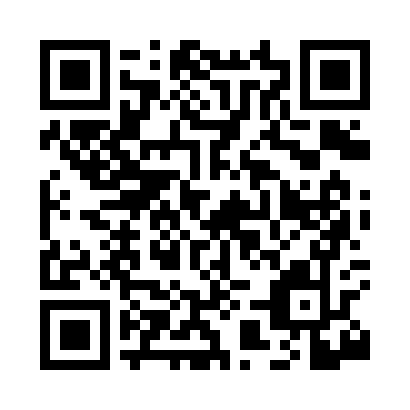 Prayer times for Vichy, Missouri, USAMon 1 Jul 2024 - Wed 31 Jul 2024High Latitude Method: Angle Based RulePrayer Calculation Method: Islamic Society of North AmericaAsar Calculation Method: ShafiPrayer times provided by https://www.salahtimes.comDateDayFajrSunriseDhuhrAsrMaghribIsha1Mon4:165:481:115:058:3410:062Tue4:175:491:115:068:3410:063Wed4:175:491:115:068:3410:054Thu4:185:501:125:068:3310:055Fri4:195:501:125:068:3310:046Sat4:205:511:125:068:3310:047Sun4:205:511:125:068:3310:038Mon4:215:521:125:068:3210:039Tue4:225:531:125:068:3210:0210Wed4:235:531:135:068:3210:0211Thu4:245:541:135:068:3110:0112Fri4:255:551:135:068:3110:0013Sat4:265:551:135:068:3010:0014Sun4:275:561:135:068:309:5915Mon4:285:571:135:068:299:5816Tue4:295:571:135:068:299:5717Wed4:305:581:135:068:289:5618Thu4:315:591:135:068:279:5519Fri4:326:001:135:068:279:5420Sat4:336:001:135:068:269:5421Sun4:346:011:145:068:259:5222Mon4:356:021:145:068:259:5123Tue4:366:031:145:068:249:5024Wed4:376:041:145:068:239:4925Thu4:386:041:145:068:229:4826Fri4:406:051:145:058:219:4727Sat4:416:061:145:058:219:4628Sun4:426:071:145:058:209:4529Mon4:436:081:145:058:199:4330Tue4:446:091:135:048:189:4231Wed4:456:101:135:048:179:41